RESUME                                 NIDHI                                                                                           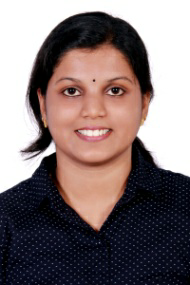 Email: nidhi.373029@2freemail.com To work in a competitive environment that enables me to enhance my skills and creativity to the maximum and provides me a ground to learn and equip myself from day to day job affairs that will add value mutually to me as an individual as well as to the company’s growthEDUCATIONPassed with first class in PG Diploma in Public Relations and Advertising from Kerala Press Academy, Kakkanad, Kerala, India Passed with first class in B.A. Communicative English degree course offered by MG University at Assumption College, Changanassery, Kerala, IndiaSKILLS GAINEDComputer skills: M.S. Office, Preapproval and Submission of claimsEXPERIENCE6 months experience  as Insurance Co- Ordinator at Al Mashaher Medical Centre, Sonapur, Dubai6 months experience as Insurance Co-Ordinator at Huda Trust Hospital, Haripad, Kerala, India (1st Aug 2015 to 31st Jan 2016)Two year experience as Public Relations Officer at SN Hospital, Kayamkulam, Kerala, India (3rd Jan 2013 to 10th Jan 2015)One year experience as Public Relations Officer at Deepa Hospital, Haripad, Kerala,India (2nd Jan 2012 to 31st Dec 2012)PERSONAL ATTRIBUTESConfident, Hardworking, Enthusiastic, Self-motivated, Responsible, Creative, Resourceful, Dynamic team player with leadership charismaAbove all a volunteer and always have an urge to forward and render a helping handGood Communication and Administrative skillsPERSONAL PROFILEBorn: 4th April 1989Age: 28 yearsSex: FemaleReligion: HinduNationality: IndianMarital Status: MarriedVisa: Husband visaDECLARATIONI do hereby declare that the above furnished details are true to the best of my knowledge and belief